Unit 6 Lesson 6 			(7.d – 8 June 2020)   (7.e - 9 June 2020)   (7.f – 8 June 2020)Unit 6C: Gerund (Student’s book pg. 73)Step 1 – ReadingDo exercise 4 – read the job advertisements again and match descriptions with the job. (spoji rečenice s oglasima)Step 2 – VocabularyCopy and complete the chart with the words from the advertisements that describe the following: (prepiši tablicu i popuni je riječima iz oglasa)Step 3 – Gerund (glagolska imenica)Gerund izgleda kao glagol, ali koristi se kao imenica. We use Gerund (– ing verb form) :- when we talk about an activity (nakon neke aktivnosti ili glagola pokreta)Duties will include sweeping the floors.The job involves helping cusomers after some prepositions (prijedloga)You need to be good at getting up early. Are you ineterested in acting?Copy the rules in your notebooks. (prepiši pravila)Step 4 – PracticePlay these 2 online games about Gerund. https://wordwall.net/hr/resource/1148969/engleski-jezik/phrasal-verbs-gerundhttps://wordwall.net/hr/resource/2298455/engleski-jezik/gerund-verbal-noun-verb-ingStep 5 – Homework (workbook)Do ex. 6, pg 59 in your workbook. That’s it for today Have a nice day!Key: 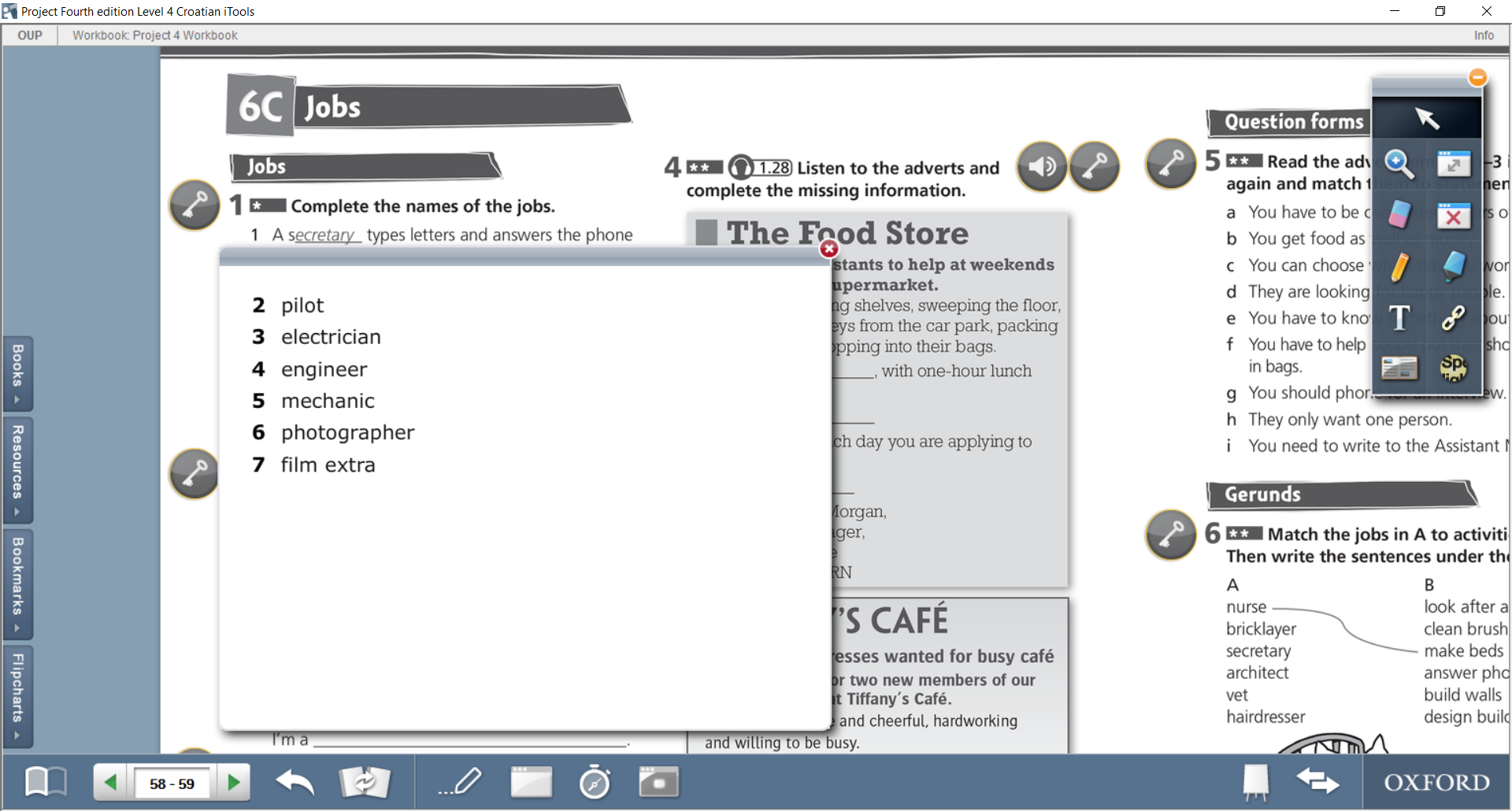 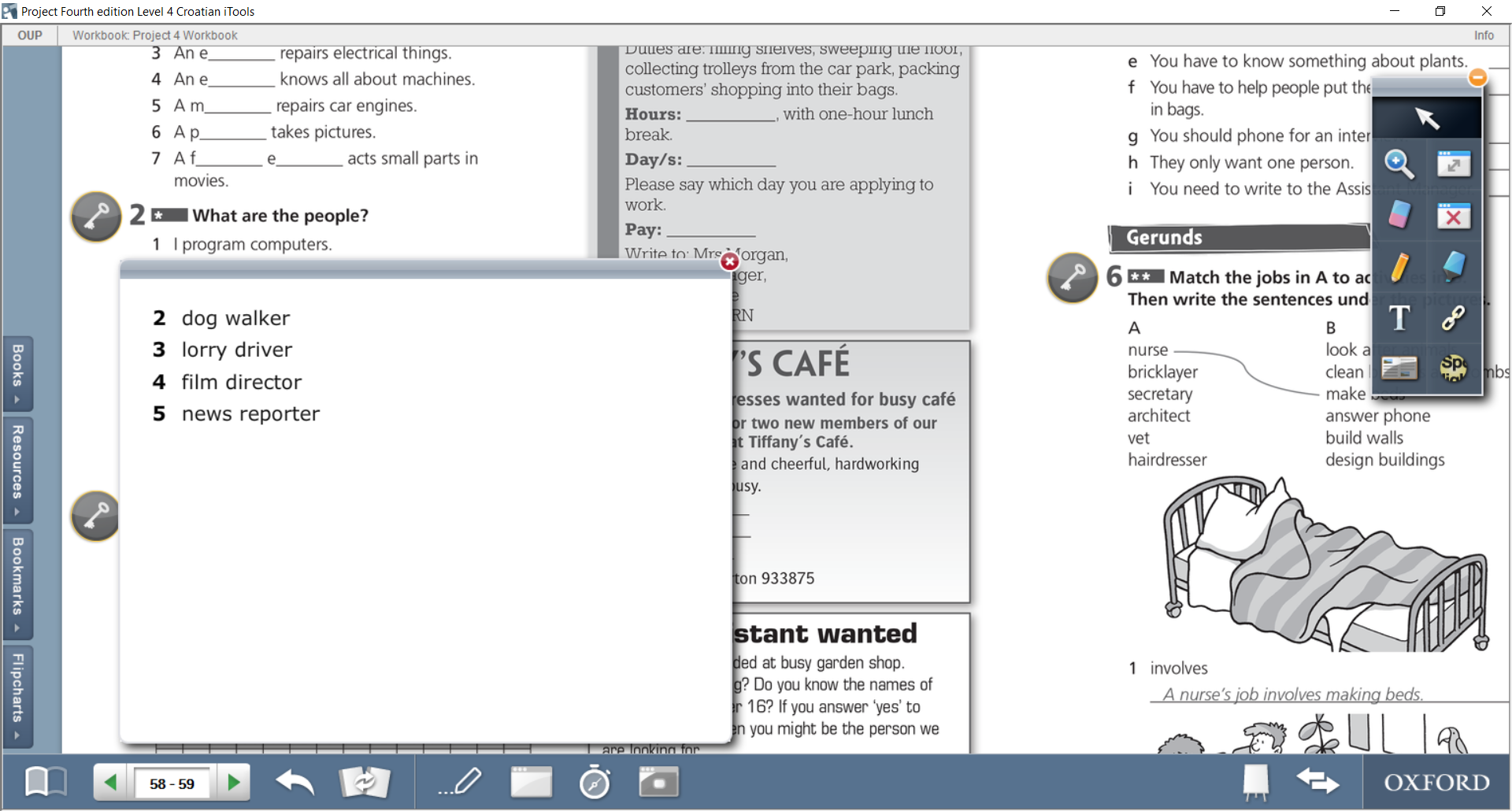 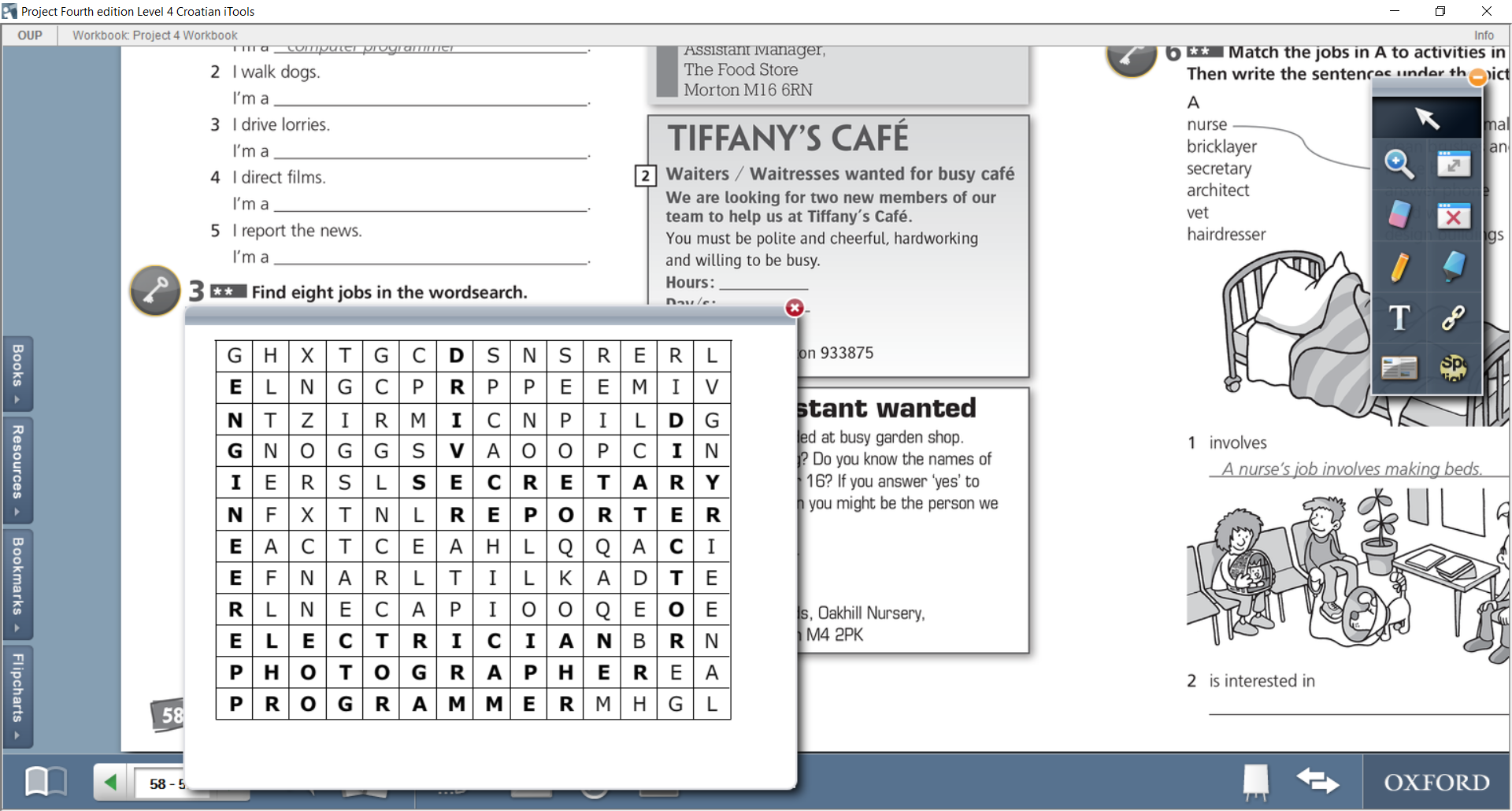 Duties that different jobs include (obveze)Applicants should be (knadidati bi trebali biti)sweeping the floors…enthusiastichard-working….